جامعة الملك سعود 					   	                              مفردات المقرر                  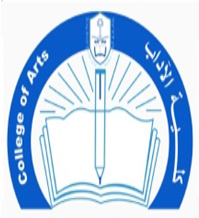 كلية الآداب                                                                                                              الفصل الدراسي: الثاني 							                                         السنة الدراسية: 1434/143معلومات المحاضر:معلومات المقرر:طرق التقييم:*التأكيد على ضرورة حصول الطالبات على 80% من درجات الأعمال الفصلية قبل تاريخ الاعتذار.النشاط : ( في حالة وجود نشاط خاص بالمقرر ) :الخطة الأسبوعيةالقـوانـيـن (مثال: السرقة الأدبية, سياسة الحضور):1- الالتزام بالحضور وتقديم الواجبات والاختبارات حسب التواريخ المحددة وفي حالة التأخير يحسم من الدرجة.  أديبة عبدالله الشماس  اسم المحاضر الأثنين 12-1 والأربعاء 9-10 ،12-1  أو حسب موعد مسبق +التواصل مع الطالبات عبر الوتس أب حتى الساعة التاسعة مساء الساعات المكتبية 246 رقم المكتب  adalshammas@ksu.edu.sa عنوان البريدي الإلكتروني تصميم وتنفيذ بحوث الخدمة الاجتماعية اسم المقرر  308جمع  شعبة 39064  الأربعاء 10- 11:50 رقم المقرريهدف المقرر إلى اكساب الطالبة الأسس النظرية والمهارات التطبيقية لتصميم البحث الاجتماعي على أسس علمية ووضع خطة قابلة للتنفيذ وبناء أداة لجمع البيانات. توصيف المقرر يتوقع من الطالبة ان تكون قادرة علي:1- اختيار مشكلة بحثية وفق معايير علمية.2- مراجعة التراث النظري والدراسات السابقة المتعلقة بالمشكلة البحثية.3- صياغة المشكلة البحثية صياغة واضحة ودقيقة.4- تحديد مبررات الدراسة والأهداف التي تسعى لتحقيقها.5- صياغة التساؤلات أو الفروض وتحديد المفاهيم والمتغيرات.6- اختيار الإجراءات المنهجية المناسبة للمشكلة البحثية ومعرفة معايير الاختيار.7- تصميم أداة جمع البيانات.  نواتج التعلم (المنصوص عليها في توصيف المقرر)- منهج البحث في العلوم السلوكية. سالم القحطاني وآخرون. الرياض 2000م (ق).2- طرق البحث في التربية والعلوم الاجتماعية.عبدالحافط الجزولي ومحمد الدخيل 2000م (ج).3-تصميم البحوث العلمية في العلوم الاجتماعية والسلوكية.محمد عثمان نوري2000م. (ن). 4- البحث العلمي:الدليل التطبيقي للباحثين.محمد عبدالفتاح الصيرفي. الأردن2002. (ص). الكتب الرئيسية ستكون هناك نماذج لتطبيقات عملية تسلم للطالبات لاحقا، وأرحب بكل مقترح لمرجع إضافي تجده الطالبة مناسباً للمقرر، ويمكن أن يضيف معلومات جديدة. المراجع التكميلية (إن وجد) اكساب الطالبة مهارة إعداد وتصميم البحوث الاجتماعية السابق ذكرهامخرجات التعليم  المزج بين الجانب النظري والتطبيق العملي وذلك من خلال شرح الأسس النظرية لكل خطوة وعنصر من التصميم وتطبيق تلك الأسس النظرية عملياً من خلال مجموعة من الواجبات تكلف بها الطالبات. كما يتم المزج بين اسلوب التعلم الذاتي والحوار والمناقشة وتطوير مهارة التفكير النقدي. استراتيجيات التعليم تاريخ التغذية الراجعة (تزويد الطالبات بالنتيجة)* تاريخ التقييم  تقسيم الدرجاتالنوع تسلم 11/5 تسلم 2/6 تسلم  16/6 تسلم 23/6 يسلم8/7  دراسة سابقة 5 الخطة  10اجراءات منهجية 5مفاهيم 5 النظرية 5استبيان 10الواجبات اختبارات قصيرة  9/6اختبار 20اختبارات فصلية  5اخرى (المشاركة والقراءة المسبقة) 40 40 40اختبار نهائيمذكرة إضافية (مثال: شروط إعادة الاختبارات) لا يعاد الاختبار إلا بعذر رسمي موثق.مذكرة إضافية (مثال: شروط إعادة الاختبارات) لا يعاد الاختبار إلا بعذر رسمي موثق.مذكرة إضافية (مثال: شروط إعادة الاختبارات) لا يعاد الاختبار إلا بعذر رسمي موثق.مذكرة إضافية (مثال: شروط إعادة الاختبارات) لا يعاد الاختبار إلا بعذر رسمي موثق. الدرجة   هدفهالنشاط الجانب التطبيقيالجانب النظري للمقررالجانب النظري للمقررالأسبوعمقدمة نظرية فقط (ج82-90)(ق37-58)مفاهيم أساسية في المقرر(التصميم وأهميته- البحث وأنواعه)مفاهيم أساسية في المقرر(التصميم وأهميته- البحث وأنواعه)5/4شرح لمراحل وخطوات البحث بالتفصيلمراحل البحث وخطواته(س132-138)مراحل البحث وخطواته(س132-138)12/4تقسيم الطالبات إلى مجموعات وتختاركل مجموعة موضوعاختيار موضوع البحث (ق97-108)(ج56-72)اختيار موضوع البحث (ق97-108)(ج56-72)19/4زيارة المكتبة والتعرف على كيفية البحث في الانترنتالقراءات الأولية أو الاستطلاعية لبلورة موضوع البحثالقراءات الأولية أو الاستطلاعية لبلورة موضوع البحث26/4 تكليف كل طالبة البحث عن دراسة سابقة متعلقة بموضوع بحث مجموعتها وتلخيصها.***الرجوع للدراسات السابقة (ق131-143)الرجوع للدراسات السابقة (ق131-143)4/5عرض نماذج وتدريب الطالبات على صياغة العنوان                وكتابة المقدمة وصياغة المشكلة كتابة خطة البحث ( عنوان البحث، المقدمة، صياغة المشكلة)كتابة خطة البحث ( عنوان البحث، المقدمة، صياغة المشكلة)11/5عرض نماذج وتدريب الطالبات على صياغة الأهداف والتساؤلات أو الفروض.***عرض نماذج وتدريب الطالبات على صياغة الأهداف والتساؤلات أو الفروض.***الأهمية، الأهداف، التساؤلات أو الفروض 18/5عرض نماذج وتدريب الطالبات على تحديد الإجراءات المنهجية ***عرض نماذج وتدريب الطالبات على تحديد الإجراءات المنهجية ***الإجراءات المنهجية (نوع الدراسة، المنهج ، الأداة،المجالات،المتغيرات الأساليب الاحصائية)  2/6الاختبار الفصلي9/6تدريب الطالبات على تحديد مفاهيم الدراسة وتعريفها واختيار النظرية المناسبة ***تدريب الطالبات على تحديد مفاهيم الدراسة وتعريفها واختيار النظرية المناسبة ***مفاهيم الدراسة، النظرية الموجهه للبحث   16/6أهم أدوات جمع البيانات   23/6    تكليف كل طالبة بتصميم استبيان ***تكليف كل طالبة بتصميم استبيان ***إجراءات تصميم أداة جمع البيانات    1/7  احتياطي / المشاركة بأي نشاط  في الجامعة8/7أسبوع المراجعة أسبوع المراجعة أسبوع المراجعة أسبوع المراجعة 